Aluno_______________ Data:_____-_____-____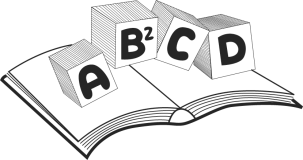 Quem sou eu?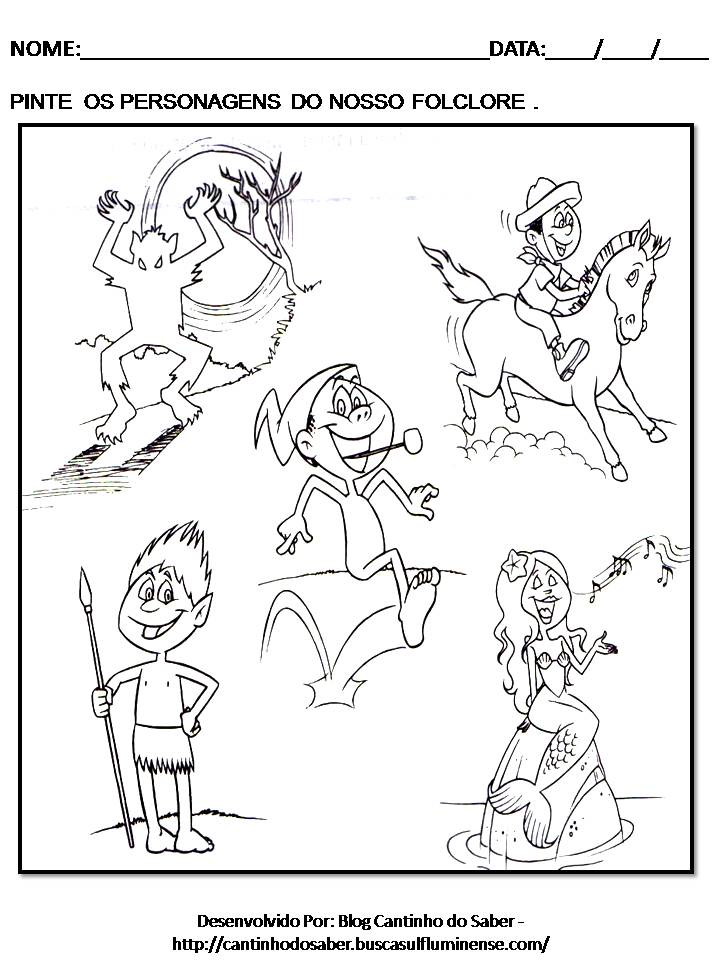 Agora nos diga o seu favorito, suas características e porque você o escolheu.Aluno_______________ Data:_____-_____-____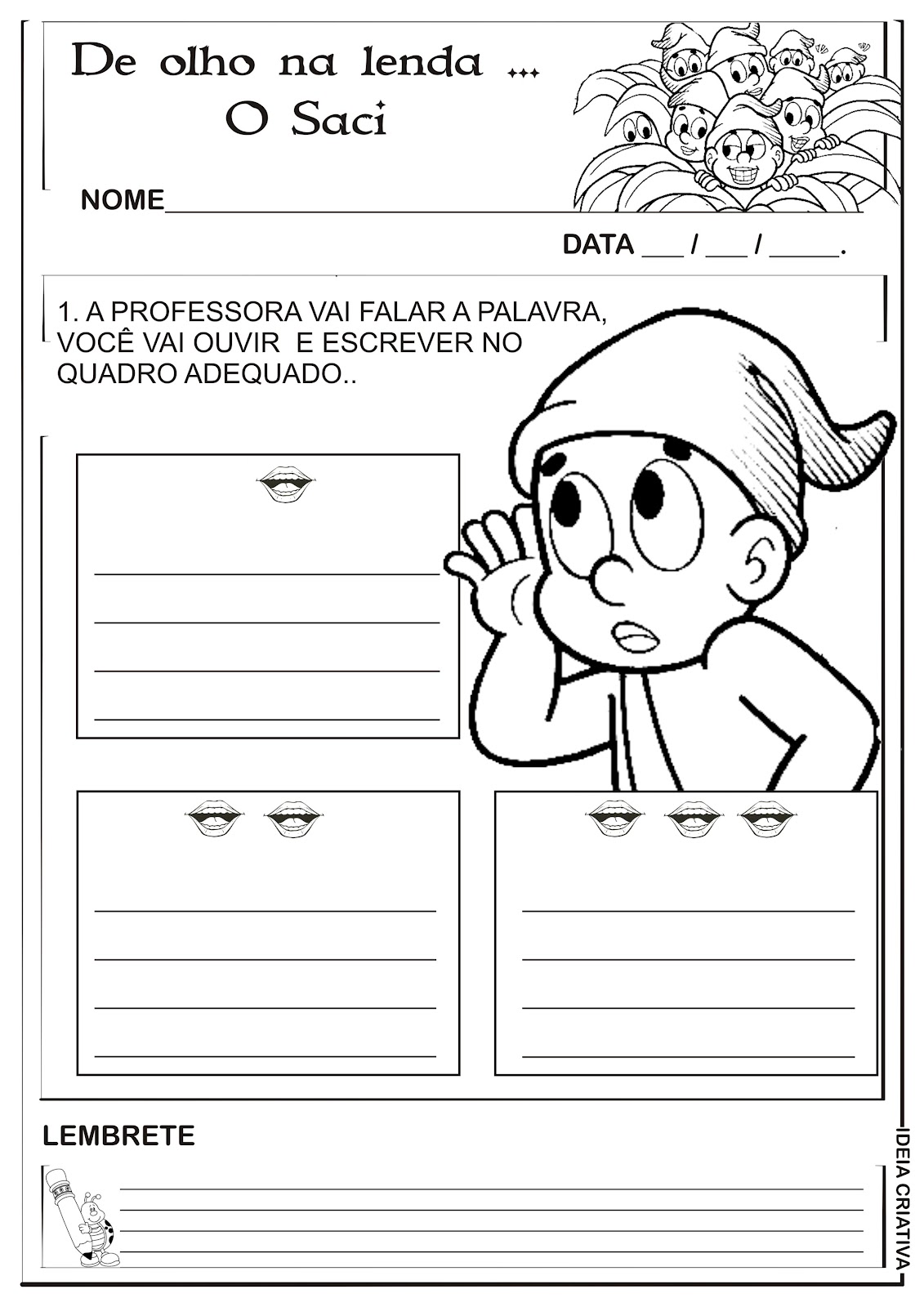 Aluno_______________ Data:_____-_____-____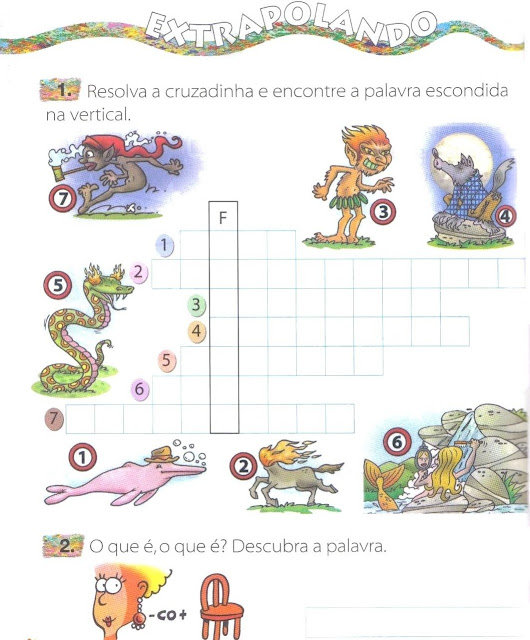 Aluno_______________ Data:_____-_____-____ O que eu mais gostei de fazer neste termo?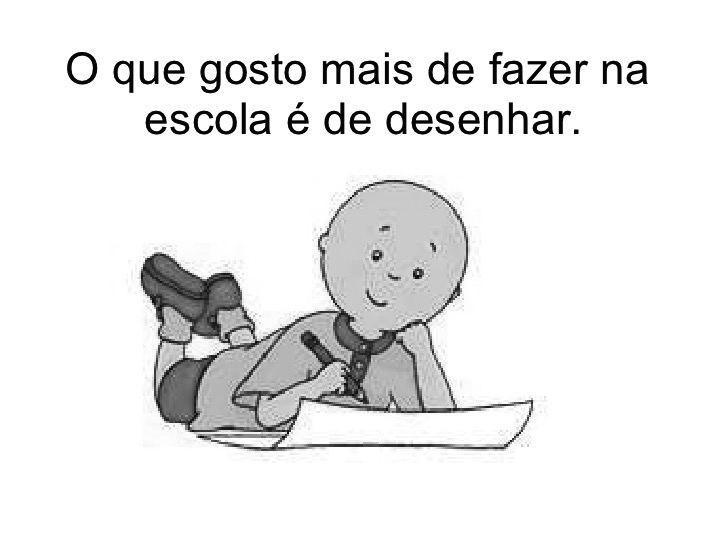 